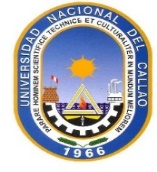 PAPELETA PARA DESPLAZAMIENTO INTERNO Y EXTERNO DE BIENES PATRIMONIALESFECHA: ---------------------------MOTIVO: TRANSFERENCIA         PRÉSTAMO         REPARACIÓN          BIEN PARA BAJA 	       OTROS1.- INTERNO / EXTERNO:                                      RECEPTOR:           Responsable del bien: ------------------------------------------DNI: ------------- RUC/Código de trab.-----------------------Ubicación: -----------------------------------------------------------Modalidad: -----------------------------------------------------------------Teléfono: --------------------	 2.-DE LOS BIENES MUEBLES Y EQUIPOS :Observación :--------------------------------------------------------------------------------------------------------------------------------------------NOTA:Mediante Decreto Legislativo Nº 1505 de fecha 11 de mayo del 2020, en su numeral 2.1, literal b) del artículo 2 señala medidas temporales excepcionales aplicables a las entidades públicas como Proporcionar a los/as servidores/as civiles equipos informáticos a efectos de ser destinados en calidad de préstamo para la realización del trabajo remoto.En cumplimiento a la Directiva N° 002-2011-R Normas y Procedimientos Interno de control, uso y custodia de los Bienes Patrimoniales de la Universidad Nacional del Callao y  la normatividad de nuestro ente Rector la Superintendencia Nacional Bienes Estatales  y su Reglamento de la Ley General del Sistema Nacional de Bienes Estatales  la  Ley N° 29151.ITEMCODIGO PATRIMONIALDENOMINACIONNº DE SERIEOTROSESTADO(N,B.R.M.X.Y)12345678910Firma Responsable del bienFirma Responsable del bienFirma del Receptor del BienFirma  Decano  /Director /JefeDirector de la Oficina Gestión PatrimonialDirector de la Oficina Gestión PatrimonialFirma Responsable del bienFirma Responsable del bienFirma del Receptor del BienFirma  Decano  /Director /JefeDirector de la Oficina Gestión PatrimonialDirector de la Oficina Gestión PatrimonialFirma Responsable del bienFirma Responsable del bienFirma del Receptor del BienFirma  Decano  /Director /JefeDirector de la Oficina Gestión PatrimonialDirector de la Oficina Gestión PatrimonialFirma Responsable del bienFirma Responsable del bienFirma del Receptor del BienFirma  Decano  /Director /JefeDirector de la Oficina Gestión PatrimonialDirector de la Oficina Gestión Patrimonial